
Schulbedarfsliste 2023/ 2024 für die Klasse 1b1 Schreibmäppchen 2 „Jumbo GRIP“ Bleistifte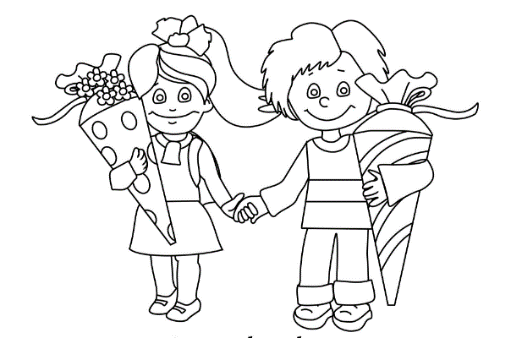 1 Radiergummi1 kleines Lineal Holzbuntstifte (dick, in vielen bunten Farben, auch rosa und lila) 1 Schlampermäppchen1 Doppelspitzer verschließbar1 großer Klebestift1 Kinderschere6 - 8 Wachsmalstifte wasserfest6 Schnellhefter aus Pappe DIN A 4 (rot, grün, blau, gelb, orange, lila)2 Schreibhefte DIN A 5, LIN 1 Kontrastlineatur, dazu Umschläge in rot und orange2 Mathehefte DIN A 5, LIN 7 (große Kästchen), dazu Umschläge in hellblau und dunkelblau1 Hausaufgabenmappe (stabile Sammelmappe, DIN A 4, individuelles „Design“)1 Kiste für Malsachen1 Zeichenblock DIN A 3 
1 Sammelmappe DIN A 3 1 Malkasten (12 Farben) mit Deckweiß, bitte auf gute Qualität achten3 Borstenpinsel Nr. 4, 8 und Nr. 121 standfester Becher
1 MalkittelTurnkleidung und feste Turnschuhe (mit Klettverschluss, falls Ihr Kind noch keine Schleife binden kann) in einer Sporttasche/ SportbeutelBitte kennzeichnen Sie möglichst alle Materialien mit dem Namen Ihres Kindes. 
 Der erste Elternabend für die 1. Klasse findet bereits am 11.09.2023 um 18.30 Uhr in der Schule statt. Bitte bringen Sie den Schulranzen mit allen angegebenen Materialien mit. Gemeinsam werden wir Hefte und Mappen beschriften. 
Außerdem erfahren Sie wichtige Informationen über den Ablauf des 1. Schultages bzw. über die erste Schulwoche. Für die Arbeitshefte zur Fibel und zum Rechenbuch fallen 30 € an.Das Kopiergeld liegt bei 10 € und für Werken/Gestalten werden 7 € eingesammelt. (Bitte am ersten Elternabend insgesamt 47 € mitbringen.)Sollten Sie Fragen haben, erreichen Sie uns unter Tel. 415 oder die E-Mail-Adresse grundschule@vs-moenchberg.deErholsame Ferientage und einen guten Start!